Name of Journal: World Journal of Clinical CasesManuscript NO: 62923Manuscript Type: ORIGINAL ARTICLEObservational StudySelf-perceived burden and influencing factors in patients with cervical cancer administered with radiotherapyLuo T et al. Burden in cervical cancer patientsTing Luo, Rong-Zhi Xie, Yan-Xia Huang, Xiao-Hua Gong, Hui-Ying Qin, Yi-Xiao WuTing Luo, Rong-Zhi Xie, Xiao-Hua Gong, Cancer Center, The Fifth Affiliated Hospital of Sun Yat-Sen University, Zhuhai 519000, Guangdong Province, ChinaYan-Xia Huang, Cardiovascular Disease Center, The Fifth Affiliated Hospital of Sun Yat-Sen University, Zhuhai 519000, Guangdong Province, ChinaHui-Ying Qin, Nursing Department, Sun Yat-Sen University Cancer Center, Guangzhou 510060, Guangdong Province, ChinaYi-Xiao Wu, Power Operation Department, The Fifth Affiliated Hospital of Sun Yat-Sen University, Zhuhai 519000, Guangdong Province, ChinaAuthor contributions: Xie RZ and Gong XH contributed to the conception and design of this study; Luo T, Huang YX, and Wu YX performed the statistical analysis and drafted the manuscript; Qin HY critically reviewed the manuscript and supervised the whole study process; all authors read and approved the final manuscript.Corresponding author: Hui-Ying Qin, MS, Doctor, Nursing Department, Sun Yat-Sen University Cancer Center, No. 651 Dongfeng East Road, Guangzhou 510060, Guangdong Province, China. qinhy@sysucc.org.cnReceived: January 25, 2021Revised: March 10, 2021Accepted: April 8, 2021Published online: June 16, 2021AbstractBACKGROUNDCervical cancer is the fourth commonest malignancy in women around the world. It represents the second most commonly diagnosed cancer in South East Asian women, and an important cancer death cause in women of developing nations. Data collected in 2018 revealed 5690000 cervical cancer cases worldwide, 85% of which occurred in developing countries. AIMTo assess self-perceived burden (SPB) and related influencing factors in cervical cancer patients undergoing radiotherapy. METHODSPatients were prospectively included by convenient sampling at The Fifth Affiliated Hospital of Sun Yat-Sen University, China between March 2018 and March 2019. The survey was completed using a self-designed general information questionnaire, the SPB scale for cancer patients, and the self-care self-efficacy scale, Strategies Used by People to Promote Health, which were delivered to patients with cervical cancer undergoing radiotherapy. Measurement data are expressed as the mean ± SD. Enumeration data are expressed as frequencies or percentages. Caregivers were the spouse, offspring, and other in 46.4, 40.9, and 12.7%, respectively, and the majority were male (59.1%). As for pathological type, 90 and 20 cases had squamous and adenocarcinoma/adenosquamous carcinomas, respectively. Stage IV disease was found in 12 (10.9%) patients. RESULTSA total of 115 questionnaires were released, and five patients were excluded for too long evaluation time (n = 2) and the inability to confirm the questionnaire contents (n = 3). Finally, a total of 110 questionnaires were collected. They were aged 31-79 years, with the 40-59 age group being most represented (65.4% of all cases). Most patients were married (91.8%) and an overwhelming number had no religion (92.7%). Total SPB score was 43.13 ± 16.65. SPB was associated with the place of residence, monthly family income, payment method, transfer status, the presence of radiotherapy complications, and the presence of pain (P < 0.05). The SPB and self-care self-efficacy were negatively correlated (P < 0.01). In multivariate analysis, self-care self-efficacy, place of residence, monthly family income, payment method, degree of radiation dermatitis, and radiation proctitis were influencing factors of SPB (P < 0.05). CONCLUSIONPatients with cervical cancer undergoing radiotherapy often have SPB. Self-care self-efficacy scale, place of residence, monthly family income, payment method, and radiation dermatitis and proctitis are factors independently influencing SPB. Key Words: Cervical cancer; Radiotherapy; Self-perceived burden; Influencing factors; Self-perceived burden; Prospective research©The Author(s) 2021. Published by Baishideng Publishing Group Inc. All rights reserved. Citation: Luo T, Xie RZ, Huang YX, Gong XH, Qin HY, Wu YX. Self-perceived burden and influencing factors in patients with cervical cancer administered with radiotherapy. World J Clin Cases 2021; 9(17): 4188-4198  URL: https://www.wjgnet.com/2307-8960/full/v9/i17/4188.htm  DOI: https://dx.doi.org/10.12998/wjcc.v9.i17. 4188Core Tip: Cervical cancer is the fourth commonest malignancy in women around the world. The present study aimed to assess self-perceived burden (SPB) and related influencing factors in cervical cancer patients undergoing radiotherapy. The survey was completed using a self-designed general information questionnaire, the SPB scale for cancer patients, and the self-care self-efficacy scale, Strategies Used by People to Promote Health. The results suggested that patients with cervical cancer undergoing radiotherapy often have SPB. Self-care self-efficacy scale, place of residence, monthly family income, payment method, and radiation dermatitis and proctitis are factors independently influencing SPB. INTRODUCTIONCervical cancer is the fourth commonest malignancy in women around the world[1]. Individuals with cervical cancer tend to be younger than previously reported[2,3]. External beam radiation and brachytherapy are often applied for cervical cancer treatment[4]. After diagnosis with cervical cancer, the women have short-term and long-term psychophysical and sexual problems; for example, undergoing brachytherapy could be perceived as a negative, humiliating experience resulting in pain, fear, fatigue, financial issues, among others[5,6].The psychological pressure of long-term treatment, care, and financial and emotional problems generally results in the negative experience of self-perceived burden (SPB), as demonstrated in other cancers, including breast cancer and hematologic malignancies[7,8]. Currently, studies assessing SPB in cervical cancer patients undergoing radiotherapy are scarce, and the effects of radiotherapy on mental and physical health in such individuals are not completely understood. Therefore, the present study aimed to assess SPB and related influencing factors in cervical cancer patients undergoing radiotherapy. Our findings will provide a reference for reducing SPB in these patients. MATERIALS AND METHODSPatientsPatients were prospectively included by convenient sampling at The Fifth Affiliated Hospital of Sun Yat-Sen University, China between March 2018 and March 2019.The inclusion criteria were: (1) Pathological diagnosis of cervical cancer[9]; (2) consciousness; (3) current radiotherapy; (4) age ≥ 18 years; (5) ability to read the questionnaire and answer the questions correctly; and (6) agreement to voluntarily participate in the survey. The exclusion criteria were: (1) Cognitive impairment and mental disease history; (2) other organ ailments, including respiratory and cardiovascular system diseases; and (3) no caregiver during radiotherapy. The study was approved by the ethics committee of Sun Yat-Sen University, and signed informed consent was provided by each participant.Questionnaires The survey was completed by distributing questionnaire forms to eligible subjects, including a self-designed general information questionnaire, and the SPB and self-care self-efficacy scales.The general information questionnaire mainly assesses parameters such as age, nationality, place of residence, marital status, religion, occupation, education level, monthly family income, payment method, situation of caregivers, and disease information, obtained from medical records. The SPB scale for cancer patients (SPBS-CP) was proposed by Ren et al[10] referring to the global SPB assessment tool, which includes care burden (items 1-4), financial/family burden (items 5-11), emotional burden (items 12-17), and treatment burden (items 18-21). A 5-level Likert scale was used for scoring from "never" to "always" (1-5). After summing the scores obtained for various items, the SPB level of patients was measured as follows: SPB < 30, no obvious burden; 30 ≤ SPB < 50, mild burden; 50 ≤ SPB < 70, moderate burden; SPB ≥ 70 severe burden. Content validity was 0.81, for a Cronbach's coefficient of 0.938. The strategies used by people to promote health scale was developed by Lev et al[11] in 1996, and further modified by Qian et al[12] from China in 2011. It includes the three dimensions of positive attitudes (15 items), self-decision-making (3 items), and self-decompression (10 items), with a total of 28 items. A 5-level Likert scale was used for scoring, from "no confidence" to "very confident" (1-5), and total scores were 28-140. The higher the score, the greater the confidence in self-care by patients. The Cronbach's α for this scale was 0.970. Radiation Therapy Oncology Group classification criteria for acute radiation injury were used for radiation complications[13], and the digital scoring method was used for pain assessment.Survey and quality controlBased on informed consent, unified guidance was applied by the investigators to perform the one-to-one questionnaire survey. The questionnaires were collected on the spot. Then, the filled questionnaires were assessed by two investigators, who immediately input the data into the system. Statistical analysisSPSS 21.0 software (SPSS, United States) was used for data analyses. Measurement data are expressed as the mean ± SD. Enumeration data are expressed as frequencies or percentages. Total SPB score was considered a continuous variable, and analyzed by the Kolmogorov–Smirnov test for normality of distribution. The t-test and analysis of variance were used to evaluate measurement data. Spearman correlation analysis was carried out to analyze the correlation between SPB and self-care self-efficacy scale score. Multivariate linear regression analysis of influencing factors of SPB in cervical cancer patients undergoing radiotherapy was performed. Using the SPB score as the dependent variable, parameters in general patient information with P < 0.05 in univariate analysis and self-care self-efficacy scale score as independent variables were assessed by stepwise multivariate linear regression. Two-sided P < 0.05 was considered statistically significant.RESULTSPatient general dataA total of 115 questionnaires were released, and five patients were excluded for too long evaluation time (n = 2) and the inability to confirm the questionnaire contents (n = 3). Finally, a total of 110 questionnaires were collected. They were aged 31-79 years, with the 40-59 age group being most represented (65.4% of all cases). Most patients were married (91.8%) and an overwhelming number had no religion (92.7%). Caregivers were the spouse, offspring, and other in 46.4, 40.9 and 12.7%, respectively, and the majority were male (59.1%). As for pathological type, 90 and 20 cases had squamous and adenocarcinoma/adenosquamous carcinomas, respectively. Stage IV disease was found in 12 (10.9%) patients. Table 1 shows the characteristics of cervical cancer patients undergoing radiotherapy.SPB subscores and self-care self-efficacy scale scores and correlations with total SPB score in cervical cancer patients undergoing radiotherapyThe SPB scale was used to evaluate SPB levels in cervical cancer patients undergoing radiotherapy. The total SPB score was 43.13 ± 16.65. The financial/family burden score was the highest (16.89 ± 6.44), while treatment burden had the lowest score (7.31 ± 3.48). Meanwhile, total self-care self-efficacy scale score was 99.52 ± 25.34. Correlation analysis indicated that SPB and self-care self-efficacy scale scores were negatively correlated, with statistical significance (r = -0.701, P < 0.01). Detailed data are provided in Table 2.Univariate analysis of SPB scores based on general parameters of cervical cancer patients undergoing radiotherapy A univariate analysis was performed to assess the correlations of various patient parameters with SPB score. As shown in Table 3, place of residence, monthly family income per capita, payment method, metastasis, pain, and radiation-associated complications (dermatitis, proctitis, and cystitis) were correlated with SPB score (P < 0.05).Factors independently affecting SPBMultivariate regression analysis showed that self-care self-efficacy scale score, place of residence, monthly family income, payment method, and radiation and radiation proctitis in cervical cancer patients undergoing radiotherapy independently affected SPB, with statistical significance. The combined total variance was 75.1%, as shown in Table 4. DISCUSSIONStudies conducted in many countries revealed salient SPB among cancer patients. However, studies assessing SPB in cervical cancer patients undergoing radiotherapy are scarce.This study demonstrated that mild to moderate SPB is common in patients with cervical cancer undergoing radiotherapy. In addition, self-management effectiveness, the place of residence, monthly family income, payment method, and some radiation complications independently affected SPB. In this study, total SPB score in cervical cancer patients undergoing radiotherapy was 43.13 ± 16.65, reflecting a mild to moderate level overall, corroborating the finding of Zheng et al[14]. There were 44 (40%), 28 (25.5%), and 9 (8.2%) patients with mild, moderate, and severe SPB, respectively. The above results suggested that the assessed patients generally had SPB, with some even showing moderate and severe levels, which is worthy of attention from clinical staff. To help patients with mild SPB, the medical staff should provide timely psychological counseling, apply effective psychological nursing, and provide health education, to avoid progression to moderate and severe levels.Financial/family burden showed the highest subscores (16.89 ± 6.44) among all dimensions, in agreement with previous studies assessing SPB in patients undergoing radiotherapy[15,16]. The item with the highest subscore was "I feel that I am a burden to my family (or caregiver)", followed by "I am worried that the treatment will cost a lot of money". This indicates that financial/family burden is an important factor affecting SPB in these patients. A Japan study also found that nurses should not only support patients' efforts to tackle the situation by themselves, but also help the family as a whole to tackle problems together. By facilitating meaningful dialogue between family members, patients' feelings of SPB can be alleviated[17]. Therefore, in clinics, patients with poor family finances and low income should be paid particular attention to, and their medical needs should be timely met and medical information and assistance should be provided to them to reduce the burden on their families. This study showed that the lower the self-care self-efficacy scale score in cervical cancer patients undergoing radiotherapy, the higher the SPB. Patients with low self-care self-efficacy scale scores often have less positive attitudes, less enthusiasm to seek self-decompression methods, and lack of self-decision-making ability, leading to an increased psychological burden[18,19]. Therefore, the clinical staff could reduce the SPB by improving self-care self-efficacy in patients. As shown above, place of residence was another factor independently affecting SPB in patients with cervical cancer undergoing radiotherapy. The patients living in rural areas accounted for 53.6%, and showed higher SPB scores compared with urban residents, in agreement with the findings by Gong et al[20]. The rural patients also had a lower education level and worried about medical costs. Besides, radiotherapy time was long, and the rural patients had reduced access to medical information, resulting in worries, anxiety, and increased psychological burden. Therefore, the medical staff should pay attention to patients from rural areas, providing proper psychological counseling, specific guidance, and help based on their actual situation, which might alleviate their psychological pressure.Other parameters independently determining SPB included the monthly family income and payment method. The above results showed that the poorer the family, the higher the SPB, consistent with multiple studies[21-24]. The patients with relatively high family income and medical insurance had no overt worries during treatment and nursing, which provided some comfort. Therefore, the medical staff should focus on patients with poor family financial conditions and those paying all medical bills by themselves to subscribe for medical insurance, providing some medical information and assistance to reduce medical expenses, which could decrease the burden and relieve their worries regarding the medical treatment.Finally, the severity of radiotherapy complications in this study independently affected SPB, which is consistent with multiple studies of cancer patients[16,25,26] in china. Studies from other countries also found that cancer patients' high SPB was precipitated by suffering from severe symptom distress and heavy functional[7,27]. The incidence of radiation dermatitis in radiotherapy of cervical cancer reaches 93.8%[28]. Patients with radiation dermatitis show symptoms such as pruritus, dehumidification, and skin damage in the radiation field, or even bleeding, exudation, and pain in serious cases. Meanwhile, radiation proctitis often occurs at 1-2 wk after radiotherapy, with an incidence of 53%-100%[29]. In this study, 75.5% of patients had radiation proctitis, with grade 1 showing a relatively high incidence and accounting for 48.2%. The most common symptoms of radiation enteritis include diarrhea and increased frequency of defecation, accompanied by anal pain and fall-swell feeling. The affected patients may experience dizziness, gastrointestinal dysfunction, electrolyte imbalance, and even intestinal fistula, and need to discontinue radiotherapy in severe cases. Such symptoms could prolong treatment time, and increase hospitalization duration and cost, pain, and anxiety, subsequently increasing SPB. While paying attention to treatment effects, the medical staff should also dynamically evaluate psychological changes and needs, to reduce the psychological burden. In addition, effective symptom management and comfortable care are also important measures to reduce SPB.The limitations of this study should be mentioned. First, this was a single-center study, with a relatively small sample size. In addition, there was no follow-up of the patients after the survey. Therefore, further large multi-center studies are required to confirm these findings and better assist cervical cancer patients undergoing radiotherapy. CONCLUSIONStudies by domestic and foreign scholars have shown that SPB is closely related to the quality of life, including a good death[30], dignity[31], etc. In addition, the burden of self-perception is also related to the patient's end-of-life decision on euthanasia and suicidal behavior[32]. Other studies have shown that cancer patients and patients with severe chronic diseases worry about being a burden on their families, which is a "community test", leading to negative emotional reactions such as guilt, depression, and sense of burden in patients, which seriously affects the mental health of cancer patients[32-34].Overall, patients with cervical cancer undergoing radiotherapy often have moderate to severe SPB. Self-care self-efficacy scale score, place of residence, monthly family income, payment method, and radiation dermatitis and proctitis are factors independently influencing SPB. In clinics, the medical staff should pay attention to improving the patients' self-care self-efficacy, focus on rural and low-income patients, and provide effective symptom management to cervical cancer patients undergoing radiotherapy, which could reduce SPB and improve prognosis and the quality of life. ARTICLE HIGHLIGHTSResearch backgroundCervical cancer is the fourth commonest malignancy in women around the world. Individuals with cervical cancer tend to be younger than previously reported. The psychological pressure of long-term treatment, care, and financial and emotional problems generally results in the negative experience of self-perceived burden (SPB), Studies by domestic and foreign scholars have shown that SPB is closely related to the quality of life, including a good death, dignity, etc.Research motivationStudies conducted in many countries revealed salient SPB among cancer patients. However, studies assessing SPB in cervical cancer patients undergoing radiotherapy are scarce.Research objectivesThis study aimed to assess SPB and related influencing factors in cervical cancer patients undergoing radiotherapy.Research methodsOne-hundred and ten patients with cervical cancer undergoing radiotherapy were selected for questionnaire survey. Research data of these patients were summarized and analyzed.Research resultsTotal SPB score was 43.13 ± 16.65. SPB was associated with the place of residence, monthly family income, payment method, transfer status, the presence of radiotherapy complications, and the presence of pain (P < 0.05). The SPB and self-care self-efficacy were negatively correlated (P < 0.01). In multivariate analysis, self-care self-efficacy, place of residence, monthly family income, payment method, and degree of radiation dermatitis and radiation proctitis were influencing factors of SPB (P < 0.05). Research conclusionsPatients with cervical cancer undergoing radiotherapy often have SPB. Self-care self-efficacy scale score, place of residence, monthly family income, payment method, and radiation dermatitis and proctitis are factors independently influencing SPB. Research perspectivesIn clinics, the medical staff should pay attention to improving the patients' self-care self-efficacy, focus on rural and low-income patients, and provide effective symptom management to cervical cancer patients undergoing radiotherapy, which could reduce SPB and improve prognosis and the quality of life.REFERENCES1 Arbyn M, Weiderpass E, Bruni L, de Sanjosé S, Saraiya M, Ferlay J, Bray F. Estimates of incidence and mortality of cervical cancer in 2018: a worldwide analysis. Lancet Glob Health 2020; 8: e191-e203 [PMID: 31812369 DOI: 10.1016/S2214-109X(19)30482-6]2 Takeuchi S. Biology and treatment of cervical adenocarcinoma. Chin J Cancer Res 2016; 28: 254-262 [PMID: 27198186 DOI: 10.21147/j.issn.1000-9604.2016.02.11]3 Gien LT, Beauchemin MC, Thomas G. Adenocarcinoma: a unique cervical cancer. Gynecol Oncol 2010; 116: 140-146 [PMID: 19880165 DOI: 10.1016/j.ygyno.2009.09.040]4 Yang J, Cai H, Xiao ZX, Wang H, Yang P. Effect of radiotherapy on the survival of cervical cancer patients: An analysis based on SEER database. Medicine (Baltimore) 2019; 98: e16421 [PMID: 31348242 DOI: 10.1097/MD.0000000000016421]5 Dzaka A, Maree J. Experiences of women receiving high dose rate brachytherapy for cervical cancer at an academic hospital. Southern African Journal of Gynaecological Oncology 2016; 8: 42–45 [DOI: 10.1080/20742835.2016.1257174]6 Sabulei C, Maree JE. An exploration into the quality of life of women treated for cervical cancer. Curationis 2019; 42: e1-e9 [PMID: 31170799 DOI: 10.4102/curationis.v42i1.1982]7 Libert Y, Borghgraef C, Beguin Y, Delvaux N, Devos M, Doyen C, Dubruille S, Etienne AM, Liénard A, Merckaert I, Reynaert C, Slachmuylder JL, Straetmans N, Van Den Neste E, Bron D, Razavi D. Factors associated with self-perceived burden to the primary caregiver in older patients with hematologic malignancies: an exploratory study. Psychooncology 2017; 26: 118-124 [PMID: 26940829 DOI: 10.1002/pon.4108]8 Yeung NCY, Lu Q, Mak WWS. Self-perceived burden mediates the relationship between self-stigma and quality of life among Chinese American breast cancer survivors. Support Care Cancer 2019; 27: 3337-3345 [PMID: 30617433 DOI: 10.1007/s00520-018-4630-2]9 Bermudez A, Bhatla N, Leung E. Cancer of the cervix uteri. Int J Gynaecol Obstet 2015; 131 Suppl 2: S88-S95 [PMID: 26433680 DOI: 10.1016/j.ijgo.2015.06.004]10 Ren Y, Liu H, Tian X. Screening of item pool of the Self-Perceived Burden Scale (SPBS) for patients with cancer: formation of a test version. Journal of Nursing Science 2013; 28: 25-2711 Lev EL, Owen SV. A measure of self-care self-efficacy. Res Nurs Health 1996; 19: 421-429 [PMID: 8848626 DOI: 10.1002/(SICI)1098-240X(199610)19:5<421::AID-NUR6>3.0.CO;2-S]12 Qian H, Yuan C. The reliability and validity of Chinese version of Strategies Used by People to Promote Health. Zhonghua Huli Zazhi 2011; 87-8913 Yin W, Yu Z, Xu G. Radiation oncology. 5th ed. Beijing: Beijing Union Medical University Press, 201814 Zheng G, Sun X. Related factors of self perceived burden in patients with cervical cancer. Jianyan Yixue Yu Lin Chuang 2017; 14: 339-34115 Dong B, Feng LN, Wang ZJ. Correlation between self-care self-efficacy scale, self-perceived burden and mental resilience in elderly patients with laryngeal cancer radiotherapy. J chronic med 2019; 20: 371-37316 Jiang HL, Yang C, Weng FN. Analysis of self-perceived burden of patients with head and neck tumor radiotherapy and its influencing factors. Zhongguo Quanke Yixue Zazhi 2019; 17: 144-14617 Oeki M, Takase M. Coping Strategies for Self-perceived Burden Among Advanced Cancer Patients. Cancer Nurs 2020; 43: E349-E355 [PMID: 31274640 DOI: 10.1097/NCC.0000000000000723]18 Magharei M, Jaafari S, Mansouri P, Safarpour A, Taghavi SA. Effects of Self-Management Education on Self-Efficacy and Quality of Life in Patients with Ulcerative Colitis: A Randomized Controlled Clinical Trial. Int J Community Based Nurs Midwifery 2019; 7: 32-42 [PMID: 30643831 DOI: 10.30476/IJCBNM.2019.40844]19 Tharek Z, Ramli AS, Whitford DL, Ismail Z, Mohd Zulkifli M, Ahmad Sharoni SK, Shafie AA, Jayaraman T. Relationship between self-efficacy, self-care behaviour and glycaemic control among patients with type 2 diabetes mellitus in the Malaysian primary care setting. BMC Fam Pract 2018; 19: 39 [PMID: 29523075 DOI: 10.1186/s12875-018-0725-6]20 Gong HP, Wei QF, Xie ZF, Zhang SH, Dong AN. The level and influencing factors of self-perceived burden among cervical cancer patients in rural. Huli Guanli Zazhi 2017; 17: 153-15521 An C. Study on the relationship between dignity, self-perceived burden and mental toughness in patients with bladder cancer. M.Sc. Thesis, Yanbian University. 201722 Zhang C. Study on the correlation between self-perceived burden and post-traumatic growth in colorectal cancer patients. M.Sc. Thesis, Jilin University. 201723 Huang Y, Feng Q, Yang L. Correlation between managerial self-efficacy and social support in patients with cervical cancer. Zhongguo Zhongliu Linchuang Yu Kangfu 2016; 23: 1400-140224 Ting CY, Teh GC, Yu KL, Alias H, Tan HM, Wong LP. Self-perceived burden and its associations with health-related quality of life among urologic cancer patients. Eur J Cancer Care (Engl) 2020; 29: e13248 [PMID: 32495472 DOI: 10.1111/ecc.13248]25 Hao JY, Liu S. Analysis of self-perceived burden and influencing factors of lung cancer patients. Dangdai Hushi 2018; 25: 88-9126 Li Y, Liang HX, Chen SM, Peng SS, Wei H, Huang XY, Gao HY. The level and influencing factors of self-perceived burden in patients with nasopharyngeal carcinoma undergoing radiotherapy. Zhonghua Huli Zazhi 2016; 792-79727 Tang ST, Hsieh CH, Chiang MC, Chen JS, Chang WC, Chou WC, Hou MM. Impact of high self-perceived burden to others with preferences for end-of-life care and its determinants for terminally ill cancer patients: a prospective cohort study. Psychooncology 2017; 26: 102-108 [PMID: 26950036 DOI: 10.1002/pon.4107]28 Cao X, Ge Y, Fu J, Lv Y. Effect of cold underwear on acute radioactive dermatitis in cervical cancer patients undergoing radiotherapy. Xiandai Linchuang Huli 2016; 33-3629 Cui Y. Effect factors of acute radiation proctitis caused by intensity modulated radiotherapy for cervical cancer. J Electron Imaging 2017; 40: 44-4730 Wilson KG, Chochinov HM, McPherson CJ, Skirko MG, Allard P, Chary S, Gagnon PR, Macmillan K, De Luca M, O'Shea F, Kuhl D, Fainsinger RL, Karam AM, Clinch JJ. Desire for euthanasia or physician-assisted suicide in palliative cancer care. Health Psychol 2007; 26: 314-323 [PMID: 17500618 DOI: 10.1037/0278-6133.26.3.314]31 Zabora J, BrintzenhofeSzoc K, Curbow B, Hooker C, Piantadosi S. The prevalence of psychological distress by cancer site. Psychooncology 2001; 10: 19-28 [PMID: 11180574 DOI: 10.1002/1099-1611(200101/02)10:1<19::aid-pon501>3.0.co;2-6]32 McPherson CJ, Wilson KG, Murray MA. Feeling like a burden to others: a systematic review focusing on the end of life. Palliat Med 2007; 21: 115-128 [PMID: 17344260 DOI: 10.1177/0269216307076345]33 Simmons LA. Self-perceived burden in cancer patients: validation of the Self-perceived Burden Scale. Cancer Nurs 2007; 30: 405-411 [PMID: 17876187 DOI: 10.1097/01.NCC.0000290816.37442.af]34 Chiò A, Gauthier A, Calvo A, Ghiglione P, Mutani R. Caregiver burden and patients' perception of being a burden in ALS. Neurology 2005; 64: 1780-1782 [PMID: 15911811 DOI: 10.1212/01.WNL.0000162034.06268.37]FootnotesInstitutional review board statement: The study was approved by the ethics committee of Sun Yat-Sen University.Conflict-of-interest statement: The authors declare that they have no conflict of interest to report.Data sharing statement: The datasets used and/or analyzed during the current study are available from the corresponding author on reasonable request.STROBE statement: The authors have read the STROBE Statement-checklist of items, and the manuscript was prepared and revised according to the STROBE Statement-checklist of items.Open-Access: This article is an open-access article that was selected by an in-house editor and fully peer-reviewed by external reviewers. It is distributed in accordance with the Creative Commons Attribution NonCommercial (CC BY-NC 4.0) license, which permits others to distribute, remix, adapt, build upon this work non-commercially, and license their derivative works on different terms, provided the original work is properly cited and the use is non-commercial. See: http://creativecommons.org/Licenses/by-nc/4.0/Manuscript source: Unsolicited manuscriptPeer-review started: January 25, 2021First decision: February 25, 2021Article in press: April 8, 2021Specialty type: Oncology Country/Territory of origin: ChinaPeer-review report’s scientific quality classificationGrade A (Excellent): 0Grade B (Very good): 0Grade C (Good): CGrade D (Fair): 0Grade E (Poor): 0P-Reviewer: Isohashi F S-Editor: Zhang H L-Editor: Wang TQ P-Editor: Wang LLTable 1 General information of cervical cancer patients undergoing radiotherapy (n = 110)Table 2 Self-perceived burden subscores and self-care self-efficacy scale scores and correlations with total self-perceived burden score in cervical cancer patients undergoing radiotherapy (n = 110)SPB: Self-perceived burden.Table 3 Univariate analysis of self-perceived burden scores based on general data in cervical cancer patients undergoing radiotherapy (n = 110)Table 4 Multivariate analysis of factors potentially affecting self-perceived burden in cervical cancer patients undergoing radiotherapyR2 = 0.751. 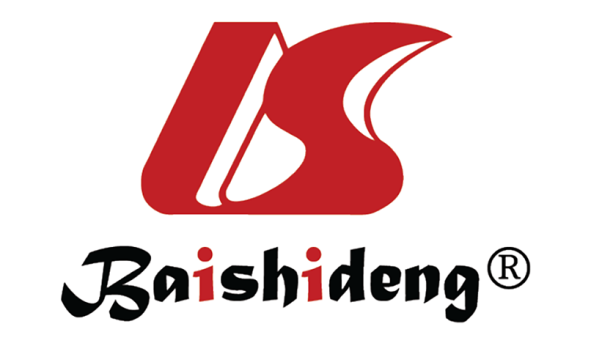 Published by Baishideng Publishing Group Inc7041 Koll Center Parkway, Suite 160, Pleasanton, CA 94566, USATelephone: +1-925-3991568E-mail: bpgoffice@wjgnet.comHelp Desk: https://www.f6publishing.com/helpdeskhttps://www.wjgnet.com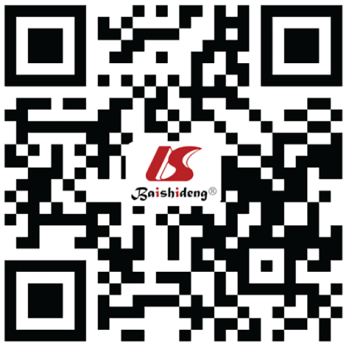 © 2021 Baishideng Publishing Group Inc. All rights reserved.ItemCases (n)%Variable Cases (n)%Age (yr)Times of current radiotherapy31-39109.11-102522.740-597265.411-205146.460-792825.5> 203430.9ResidencePathological typeRural area5953.6Squamous carcinoma9081.8City5146.4Adenocarcinoma or adenosquamous carcinoma2018.2Marital statusTumor stageSingle or widowed98.2Stage I2724.6Married10191.8Stage II3430.9ReligionStage III3733.6No10292.7Stage IV1210.9Yes87.3Radiation wayEducation levelIn vitro7164.5Primary school or below5449.1In vitro + intracavity3935.5Junior high school3632.7RecurrenceSenior high school87.3No10494.5College degree or above1210.9Yes65.5Monthly family income per capita Metastasis< 30003128.1No8577.33000-50005045.5Yes2522.7> 50002926.4Radiation dermatitis Payment method03632.7Self-paying2623.616861.8Networking inside and outside province1715.5> 265.5Health care in the city6760.9Radiation proctitis Caregiver 02724.5Spouse 5146.415348.2Offspring 4540.9> 23027.3Other1412.7Radiation cystitisCaregiver Age (yr)08779.118-394843.611513.640-593733.7> 287.360-2522.7PainGender of caregiverNo 7870.9Female4540.9Yes3229.1Male6559.1Item (Score, mean ± SD)Total score of SPBTotal score of SPBItem (Score, mean ± SD)rPFinancial/family burden16.89 ± 6.440.914 < 0.05Care burden8.90 ± 4.220.835< 0.05Treatment burden7.31 ± 3.480.770< 0.05Emotional burden10.10 ± 5.030.872< 0.05Total score of SPB43.13 ± 16.65Total score of self-care self-efficacy scale99.52 ± 25.34-0.701 < 0.05ItemCase (n)mean ± SDt/FPPairwise comparisonAge (yr)0.6200.540(1) 31-391048.60 ± 24.075(2) 40-497242.83 ± 15.959(3) 60-792841.93 ± 15.604Residence4.667< 0.05(1) > (2)(1) Rural area15949.44 ± 16.406(2) City25135.82 ± 13.811Marital status0.1430.887(1) Single or widowed943.89 ± 19.637(2) Married10143.06 ± 16.471Religion1.0150.312(1) No10243.58 ± 16.766(2) Yes837.38 ± 14.851Education level0.0440.987Primary school or below5443.17 ± 15.779Junior high school3643.04 ± 17.064Senior high school844.88 ± 27.205College degree or above1242.08 ± 12.117Family per capita monthly income24.572< 0.05(1) > (2)< 30003156.77 ± 18.353(2) > (3)3000-50005041.06 ± 12.904(1) > (3)> 50002932.10 ± 9.344Payment method13.051< 0.05(1) > (2)Self-paying 2656.27 ± 16.185(1) > (3)Networking inside and outside province1740.53 ± 13.172Health care in the city6738.69 ± 15.060Caregiver 1.4180.247Spouse 5140.31 ± 17.136Offspring 4545.18 ± 13.890Other 1446.79 ± 21.959Caregiver age (yr)1.1830.310(1) 18-394845.85 ± 16.720(2) 40-593741.49 ± 15.073(3) 60-2540.32 ± 18.538Gender of caregiver1.5380.127(1) Female4546.04 ± 16.628(2) Male6544.01 ± 16.605Times of current radiotherapy0.0960.909(1) 1-102542.16 ± 16.570(2) 11-205142.98 ± 16.861(3) > 203444.06 ± 16.843Pathological type-1.8070.074(1) Squamous carcinoma9041.79 ± 15.489(2) Adenocarcinoma or adenosquamous carcinoma2049.15 ± 20.497Clinical tumor stage1.2720.288(1) Stage I2739.41 ± 14.550(2) Stage II3441.24 ± 16.672(3) Stage III3746.43 ± 17.868(4) Stage IV1246.67 ± 16.516Radiation way0.0350.972In vitro7143.17 ± 16.902In vitro + intracavity3943.05 ± 16.401(1)(2)Recurrence-0.6600.511(1) No10442.88 ± 15.826(2) Yes647.50 ± 29.331Metastasis-5.333< 0.05(2) > (1)(1) No8539.02 ± 13.885(2) Yes2557.08 ± 17.944Radiation dermatitis20.183< 0.05(2) > (1)(1) 03631.92 ± 07.951(3) > (1)(2) 16847.22 ± 16.977(3) > (2)(3) > 2664.00 ± 09.143Radiation proctitis8.199< 0.05(2) > (1)(1) 02733.74 ± 11.772(3) > (1)(2) 15343.75 ± 15.859(3) > 23050.47 ± 18.122Radiation cystitis3.926< 0.05(3) > (1)(1) 08741.03 ± 16.340(2) 11548.67 ± 15.351(3) > 2855.50 ± 16.440Pain-3.132< 0.05(2) > (1)(1) No7840.06 ± 14.848(2) Yes3250.59 ± 18.604VariablePartial regression coefficientStandard errorStandardized partial regression coefficienttP valueSelf-management effectiveness-0.3030.036-0.462-8.4310.000Residence-4.1101.784-0.124-2.3040.023Family per capita monthly income-5.2311.242-0.233-4.2110.000Payment method-3.5151.027-0.178-3.4240.001Radiation dermatitis6.5401.6720.2193.9120.000Radiation proctitis3.8141.2260.1663.1100.002